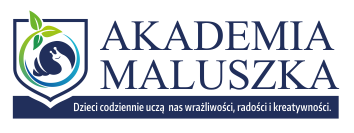 PLAN   DNIA  W  ŻŁOBKU06:30-08:00przyjmowanie dzieci do grup, czynności  higieniczne08:00-08:25  zabawa swobodna, czynności higieniczne       08:31-08:50  pierwsze śniadanie08:50-09:00czynności higieniczne09:00-11:00  zajęcia ze specjalistami / zajęcia rozwijające  motorykę dużą i małą / spacer / czytanie książeczek09:15-09:45w przerwie zajęć czynności higieniczne oraz  drugie śniadanie11:00-11:10  czynności higieniczne i przygotowanie do drzemki11: 15-11:30obiad (zupa)11:35-13:30   czas na sen/odpoczynek13:35-14:00    Czynności higieniczne14:00-14:20    obiad (drugie danie)14:25-14:55    czynności higieniczne, zabawa swobodna15:00-15:30    Podwieczorek15:35-16:00   czytanie, słuchanie muzyki, zabawy oraz czynności higieniczne16:00-17:30   zabawa swobodna, czynności higieniczne, odbiór dzieci przez rodziców / opiekunów